mail : gerard.lambert.diving@gmail.comNOM : __________________________________________ Prénom : _________________________________Adresse : _________________________________________________________________________________Code Postal : ______________________ Ville : __________________________________________________ Privé : ______________________  Prof : ___________________  Portable : _____________________Club : ____________________________ Licence FFESSM N°: _________________Adresse @ : _________________________________@________________________________________________________________________________________________________________________ de l’Isère organise un stage Initial de MF1, sur 2 fois 3 joursles Vendredi 30 septembre, Samedi 1er et Dimanche 2 Octobre 2016, et le Vendredi 14 Octobre 2016 sur le bassin Grenoblois.Lieu : Maison des Sports à EYBENSetLe samedi 15 et dimanche 16 Octobre 2016 à ST RAPHAEL.Attention, ce stage est obligatoire pour tout stagiaire n’ayant pas de dispense,  entrant dans le cursus d’une formation MF1 et  n’organise qu’un seul et unique stage annuel.Pour les stagiaires ayant une possibilité de dispense pour ce stage, contacter Gérard LAMBERT pour informations. 	Coût forfaitaire à la charge des stagiaires : 360  € (Trois Cent soixante Euro) représentant, les frais de logistique,                tous les repas,               et  pour le WE ST RAPHAËL, le transport minibus, l’hébergement, les plongées_____________________________________________________________________________________________________Pièces à joindre au dossier  Copie du Certificat Médical de moins d’un an, délivré par un médecin FFESSM, CES Médecine du Sport, Médecine de       Plongée ou Hyperbare_____________________________________________________________________________________________________Les dossiers doivent parvenir à  avant le25 Septembre 2016-. ImpératifDossier à adresser à , Les Guimets, 38420  REVELREGLEMENT GLOBAL OU PARTIEL EN CHEQUES VACANCES ACCEPTE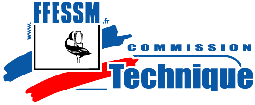 Gérard LAMBERTPrésident Commission Technique Isère178 chemin de PlanchonLes Guimets, 38420 REVEL 06.14.88.68.25   Fédération Française d’Etudes et de Sports Sous MarinsComité Départemental de l’IsèreCommission Technique  Copie lisible de  (en cours)  Copie du Brevet Fédéral FFESSM Niveau 4      Guide de palanquée 2 enveloppes timbrées à l’adresse du stagiaire  Coût 360 €     (2 Chèques libellés à FFESSM Isère)    Un chèque de 100 €    Un second chèque de 260 €   Règlement  global ou partiel possible en en chèques Vacances